20207 Feb– 1 MarWELCOME Perth Festival curates and presents an annual arts festival of the highest international quality. We aspire to create new work and stimulate discourse about Western Australia and our place in a complex and political world.The Festival’s ambition is to lift audience expectations and opportunities for Western Australian arts practice, contributing to a vibrant and resilient culture. Under the leadership of Artistic Director Iain Grandage, Perth Festival has committed to presenting work by the world’s leading artists with disability. This commitment addresses a core value of the Festival’s artistic vision to celebrate difference and develop diverse audiences.In partnership with DADAA, Perth Festival will champion accessibility for artists and audiences. This partnership will create opportunities for a dynamic exchange of ideas and practice between visiting international artists with disability and the Western Australian and national arts community and audiences.This guide contains useful information about our accessible performances and how to book for them including Audio Description, Tactile Tours, Captioned and Auslan interpreted performance along with a detailed venue guide. If you require additional information, please contact us on 08 6488 8616 or access@perthfestival.com.au and we will be happy to assist. Further information can also be found on our website perthfestival.com.auBOOKING INFORMATIONTo enable us to determine your requirements and assist you fully, accessible booking services are available in person, by phone, email or online. When booking tickets, please inform staff of any access requirements to ensure suitable seating is allocated or equipment such as captioning devices are reserved. PHONEFestival tickets are sold through various authorised ticketing agents, each with varying transaction, credit card and processing charges, depending on where and how you purchase your ticket. For full booking conditions, please visit perthfestival.com.auPerth Festival Info Centre: 08 6488 5555. Access requirements and Companion Card booking are available on 08 6488 8616.To book tickets for the following venues please call the Access and Companion Card booking numbers listed below:State Theatre Centre of WA, His Majesty’s Theatre, Subiaco Arts Centre, Quarry Amphitheatre: Perth Theatre Trust 08 6212 9292 Regal Theatre: Ticketek 1300 665 915Perth Concert Hall: 08 9231 9999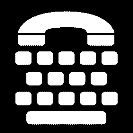 Perth Festival is happy to receive phone calls via the National Relay Service. TTY users phone 133 677, then ask for 08 6488 8616Speak and Listen users phone 1300 555 727 then ask for 08 6488 8616Internet relay users connect to the NRS https://internet-relay.nrscall.gov.au/  EMAIL Email your accessible seating request to access@perthfestival.com.au Please ensure you include the Event Name, Venue, Date and Time and access requirements along with your contact details and our Ticketing staff will contact you to process the payment.COUNTEREvents held at the State Theatre Centre, His Majesty’s Theatre, Subiaco Arts Centre and Quarry Amphitheatre can be purchased at any Perth Theatre Trust venue. Events held at Regal Theatre can be purchased at any Ticketek outlet.Film tickets for UWA Somerville can be purchased at the door prior to the start of the film, subject to availability.Tickets to events at Perth Concert Hall can be purchased from the foyer box office.ONLINEPerth Festival is trialing a new bookings system for all access bookings. You can now book for all access bookings online including Auslan interpreted, captioning, audio description and wheelchair and Companion Cards. WHEELCHAIR & COMPANION BOOKINGSPatrons making wheelchair or Companion Card bookings online need to send specific details so we can ensure your requirements will be met.For wheelchair bookings please email access@perthfestival.com.au with specifications and dimensions of the wheelchair and any additional user requirements (such as the preference to transfer to a seat). We will send confirmation of your request and give you access to book online.For patrons who require the assistance of a companion or carer, a second ticket is issued at no cost to the Companion Card holder. To register for online bookings please email access@perthfestival.com.au with a photo of your card or full details such as Companion Card number, full name and expiry and any user requirements. We will send confirmation of your request and give you access to book online.Companion CardPerth Festival supports the Companion Card program. For patrons who require the assistance of a companion or carer, a second ticket is issued at no cost to the Companion Card holder.Please contact Perth Festival directly on 08 6488 8616 to assist with your booking or follow the process below to be able to book online.To register for online bookings please email access@perthfestival.com.au with a photo of your card or full details such as CC number, full name and expiry and any user requirements. Once we have assigned this into the system we will send you through a confirmation and give you access to the online mode of sale.The Perth Festival office will be closed over the Christmas period from Wednesday 25 December 2019 to Wednesday 1 January 2020 inclusive. The Festival Info Centre will re-open and return to normal trading hours on Thursday 2 January 2020. AUDIO DESCRIBED & TACTILE TOUR PERFORMANCES 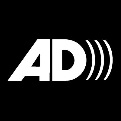 Audio Described performances provide people with vision impairment live commentary of the visual elements of a performance via a personal headset. 
They will describe information such as facial expressions, costume, scenery and action sequences without intruding on the actors’ dialogue. Patrons utilising the service are advised to arrive at the venue at least 20 minutes prior to the performance to collect their equipment from the Front of House and be comfortably seated. The commentary will commence 10 minutes prior to the performance.If you would like to take advantage of the Audio Description service, please let us know when booking to reserve your headset.
 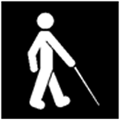 Tactile tours may also be provided as part of the Audio Description service. The guided tour is conducted prior to the performance and gives patrons with vision impairment and their companions an opportunity to be escorted onto the set and handle a selection of costumes and props. During the tour, the audio describers will describe the items being introduced and how they will feature in the performance.  Tactile tours are free but should be booked in advance.The following performances are Audio Described and include a Tactile Tour:Buŋgul, Saturday 8 February 2020, 7pmPerth Concert HallAnthem, Friday 14 February 2020, 7pmState Theatre Centre of WABran Nue Dae, Saturday 15 February 2020, 2pmRegal TheatreBLACK TIES, Sunday 16 February 2020, 6pmState Theatre Centre of WATao of Glass, Friday 21 February 2020, 7pm State Theatre Centre of WAI’m a Phoenix, Bitch, Friday 28 February 2020, 7pmState Theatre Centre of WALeviathan, Saturday 29 February 2020, 7pm Regal TheatreCloudstreet, Sunday 8 March 2020, 12pmHis Majesty’s TheatreThe following performance is Audio Described with no Tactile Tour:Highway to Hell, Sunday 1 March 2020, 5pmThe following film will be Audio Described for all sessions:The Dead Don’t DieSomerville AuditoriumCAPTIONED PERFORMANCES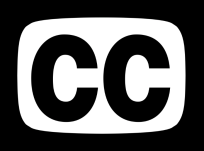 In a captioned performance the dialogue and sound effects are converted into text and displayed on portable devices such as phones or tablets. This service is designed for patrons who are deaf or have a hearing impairment or for those who have difficulty following strong accents.  Perth Festival in partnership with the Captioning Studio uses the app GoTheatrical! The app enables patrons to access closed captions on their mobile and tablet devices. Specifically designed for theatre lighting conditions, patrons seated nearby are not distracted by the technology.  The app is available from The App Store and GooglePlay. 
theatrecaptioning.com.au/download-gotheatrical-app Please alert staff if Captioning is required at the time of booking. Please also advise if you require a device to be supplied. 
The following performances are Closed Captioned:Anthem, Friday 14 February 2020, 7pmState Theatre Centre of WABLACK TIES, Saturday 15 February 2020, 7.30pmState Theatre Centre of WATao of Glass, Friday 21 February 2020, 7pm State Theatre Centre of WAI’m a Phoenix, Bitch, Saturday 29 February 2020, 7pmState Theatre Centre of WACloudstreet, Sunday 8 March 2020, 12pmHis Majesty’s TheatreAUSLAN PERFORMANCES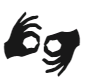 Auslan interpreted performances are for audiences who are Deaf and use Australian Sign Language (Auslan). Experienced Auslan theatre interpreters stand to the side of the stage and live translate the text and dialogue into Auslan. Audiences requiring this service are seated in the section closest to the interpreter to ensure good sightlines. Please tell staff if you are seeing an interpreted performance so they can ensure you are in the best seating to see the interpreter. The following performances are Auslan interpreted:Hitchhikers Guide to the Galleries 9 February, 10amAnthem Thursday 13 February, 7pmBLACK TIES Friday 14 February, 7.30pmTao of Glass Thursday 20 February, 7pmAmanda Palmer there will be no intermission, Saturday 22 February, 7pmI’m a Phoenix, Bitch Friday 28 February, 7pmHighway to Hell Sunday 1 March, 5pmCloudstreet Wednesday 11 March, 6pmLiterature and IdeasDervla McTiernan, Wednesday 19 February, 6.30pmBruce Pascoe, Friday 21 February, 7pmPrize & Prejudice, Saturday 22 February, 9.30amRick Morton on Money, Saturday 22 February, 11amMaria Tumarkin on Power, Saturday 22 February, 12.30pmSanam Maher on Sex, Saturday 22 February, 2pmStory Club at Heartbreak Hotel, Saturday 22 February, 7pmThe Sound of Picture Books, Sunday 23 February, 10.45am & 12pmNeil Gaiman, Sunday 23 February, 4pmIn addition to the specific shows identified with AUSLAN interpreting we can provide additional services by request. Please contact Perth Festival with your request. Subject to availability.ASSISTIVE LISTENING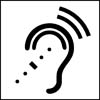 Hearing loops or assistive listening systems amplify or enhance sound quality and eliminate background noise for people who are deaf or with a hearing impairment. The devices can connect with your hearing aid via a neck loop or switching hearing aid to ‘T’. For assistance with the audio loop, please see venue staff.
Venues with Induction Loops are:Perth Concert Hall State Theatre Centre, Heath Ledger Theatre State Theatre Centre, Studio Underground Subiaco Arts Centre His Majesty’s Theatre – In the following areas: Stalls row G to T, Dress Circle row B to HHIGHLY VISUAL CONTENT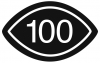 100% visual contentThese events contain no music or dialogue.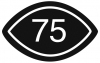 75% visual contentThese events are fully subtitled or have minimal dialogue, some background music and/or sounds.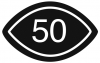 50% visual ContentThese events are partially subtitled or include dialogue, background music and/or sound.100% Highly Visual ContentExhibitions:The Long Kiss GoodbyeJohn Prince SiddonCheeky Dogs75% Highly Visual ContentEvents:FidelioFilms:Pain and GloryVenice CallingLa Belle ÉpoquePortrait of a Lady on FireLes Misérables AdamIf OnlyYoung AhmedExhibitions:Bricolage50% Highly Visual ContentEvents:LeviathanBennelongColossusHofesh in the YardMÁMExhibitions:Thunderhead. Tina Havelock StevensHudson Valley Ruins. Jacky ConnollyIan Strange. Suburban Interventions 2008-2020Mia Kurrum Maun (Far From Home). Sandra HillFilms:In my Blood it RunsVENUE INFORMATIONPERTH CONCERT HALLPerth Concert Hall is located at 5 St Georges Terrace, Perth. In addition to the hall this will also be the location of our main hub and contemporary music venue, the Chevron City of Light and the Chevron Lighthouse. Website: perthconcerthall.com.au ACCESS INFORMATIONLift access to all levels. Lift operates from the underground car park through to the Upper Gallery. Access to the ground Stalls foyer via two flights of stairs on the River side or a steep ramp or stairs on the Terrace side. Access to the terrace foyer via brick access ramp or stairs. Within the venue, access to all levels via a wide spiral staircase.Perth Concert Hall now offers the Sennheiser MobileConnect Personal Hearing Assistance system. The Sennheiser MobileConnect Personal Hearing Assistance system delivers high definition sound from your own mobile phone to your ears via an assistive listening app. You can download the app to your own smartphone and use your phone or borrow an iPod from Perth Concert Hall for the duration of the performance. Please visit https://perthconcerthall.com.au/your-visit/accessibility for details.Wheelchair spaces are available on all levels.Male and female accessible toilets are located on all levels.Pick up and set down available on St Georges Terrace forecourt or between Government House and Perth Concert Hall via St Georges Terrace. PARKINGThere are two City of Perth Parking complexes within a short distance of Perth Concert Hall with accessible parking – City of Perth Parking Concert Hall and City of Perth Parking Terrace Road. City of Perth Parking Concert HallUndercover car park. Entry from Terrace Road; and (small vehicles only) via St Georges Terrace.399 bays, 5 ACROD, 12 motorcycle bays Open 6am–midnightCity of Perth Parking Terrace Road Entry from Terrace road.776 bays, 8 ACROD, 26 motorcycle bays
Open 24 hoursTRANSPORTPerth Concert Hall is located on the main Perth city bus route of St Georges Terrace. Bus stands nearest the Perth Concert Hall are:EastboundSt Georges Tce Stand A C D - Before Victoria Av – Routes 32, 33, 36, 38, 39, 40, 72, 75, 177, 178, 179, 286 (weekdays only), 287 (weekdays only), 288, 293 (weekdays only), 295, 296, 298 (weekdays only), 299, 380, 910, 935St Georges Tce Stand B E F - After Irwin St – Routes 24, 27, 103, 111 (weekdays only), 150 (weekdays only), 160, 282, 283, 930WestboundSt Georges Tce Stand M - After Victoria Av – Routes 111 (weekdays only), 150 (weekdays only), 160St Georges Tce Stand N - After Victoria Av – Routes 36, 38, 39, 40, 72, 75, 282, 283, 288, 293 (weekdays only), 296, 298 (weekdays only), 299, 380 37, 39, 41, 43, 45, 46, 47, 48.Transperth’s Red CAT bus service travels in an east-west loop from Queens Garden in East Perth to Outram St in West Perth. The closest pick-up and drop-off point to Perth Concert Hall is St Georges Terrace (Stop No. 7 – Victoria Avenue) which is only a 300m walk from the Perth Concert Hall.The Red CAT operates every 5 minutes Monday to Thursday from 6am through to 6.45pm. Friday sees the Red CAT operate every 5 minutes from 6am to 7pm, with an additional service running through until 8pm every 10–15 minutes. Saturdays, Sundays and Public Holidays Red CAT services operate every 10 minutes from 8.30am–6pm.Transperth InfoLine: 13 62 13
Transperth Website: transperth.wa.gov.auCITY OF LIGHTThe City of Light is located in the surrounds of the Perth Concert Hall at 158 Terrace Road Perth. It is the main hub of the festival, containing the Chevron Lighthouse, The Perth Concert Hall, Free music stage, bars and food. ACCESS INFORMATIONThe City of Light is completely paved with Ramp access to all levels.Accessible toilets are available.PARKINGThere are two City of Perth Parking complexes within a short distance of the City of Light with accessible parking – City of Perth Parking Concert Hall and City of Perth Parking Terrace Road. City of Perth Parking Concert HallUndercover car park. Entry from Terrace Road; and (small vehicles only) via St Georges Terrace.399 bays, 5 ACROD, 12 motorcycle bays Open 6am–midnightCity of Perth Parking Terrace Road Entry from Terrace road.776 bays, 8 ACROD, 26 motorcycle bays
Open 24 hoursTRANSPORTPerth Concert Hall is located on the main Perth city bus route of St Georges Terrace.Transperth’s Red CAT bus service travels in an east-west loop from Queens Garden in East Perth to Outram St in West Perth. The closest pick-up and drop-off point to Perth Concert Hall is St Georges Terrace (Stop No. 7 – Victoria Avenue) which is only a 300m walk from the Perth Concert Hall.The Red CAT operates every 5 minutes Monday to Thursday from 6am through to 6.45pm. Friday sees the Red CAT operate every 5 minutes from 6am to 7pm, with an additional service running through until 8pm every 10–15 minutes. Saturdays, Sundays and Public Holidays Red CAT services operate every 10 minutes from 8.30am–6pm.Transperth InfoLine: 13 62 13
Transperth Website: transperth.wa.gov.auCHEVRON LIGHTHOUSEPerth Festival’s Chevron Lighthouse is located within our City of Light hub at the riverside forecourt of the Perth Concert Hall at 158 Terrace Road, Perth.ACCESS INFORMATIONRamp access to all levels Auditorium consists of a grandstand, steps and paved flooring.Wheelchair spaces are available. Accessible toilets available. PARKINGThere are two City of Perth Parking complexes within a short distance of the City of Light with accessible parking – City of Perth Parking Concert Hall and City of Perth Parking Terrace Road. City of Perth Parking Concert HallUndercover car park. Entry from Terrace Road; and (small vehicles only) via St Georges Terrace.399 bays, 5 ACROD, 12 motorcycle bays Open 6am–midnightCity of Perth Parking Terrace Road Entry from Terrace road.776 bays, 8 ACROD, 26 motorcycle bays
Open 24 hoursTRANSPORTPerth Concert Hall is located on the main Perth city bus route of St Georges Terrace. Transperth’s Red CAT bus service travels in an east-west loop from Queens Garden in East Perth to Outram St in West Perth. The closest pick-up and drop-off point to Perth Concert Hall is St Georges Terrace (Stop No. 7 – Victoria Avenue) which is only a 300m walk from the Perth Concert Hall.The Red CAT operates every 5 minutes Monday to Thursday from 6am through to 6.45pm. Friday sees the Red CAT operate every 5 minutes from 6am to 7pm, with an additional service running through until 8pm every 10–15 minutes. Saturdays, Sundays and Public Holidays Red CAT services operate every 10 minutes from 8.30am–6pm.Transperth InfoLine: 13 62 13
Transperth Website: transperth.wa.gov.auHIS MAJESTY’S THEATREHis Majesty’s Theatre is located on the corner of Hay and King Streets in Perth.Website: ptt.wa.gov.au/venues/his-majestys-theatre   ACCESS INFORMATIONLift access to all levels.Level access to the Stalls level. Large marble staircase provides access to Dress Circle and Upper Circle. Within the auditorium: no stairs for row S and T.  Box Office entry off Hay Street has a short steep ramp with no landing at the top leading to a large, heavy swing door. For those using a ‘T’ switch, an audio loop is available in the Stalls from row G to row T in the centre section. In the Dress Circle, row B to H. Wheelchair spaces are available in T, F and G row of Stalls. Please check when booking which seats are available.Male and female accessible toilets are located on Stalls level.Pick up and set down points are available on Hay Street, close to the main entrance. For more information regarding accessibility at His Majesty’s Theatre please visit https://www.ptt.wa.gov.au/venues/his-majestys-theatre/your-visit/accessibility/ PARKINGThere is one City of Perth Parking complex within a short distance of His Majesty’s Theatre with accessible parking.City of Perth Parking 
His Majesty’s Theatre Entry from Murray Street
648 bays, 6 ACROD, 29 motorcycle bays
Open 6am–midnight
Open 24 hours Friday and Saturday nightsTRANSPORTHis Majesty’s Theatre is located near several Transperth bus stands along St Georges Terrace near King Street. Perth Underground Train Station is approximately five minutes’ walk from the Theatre.The free Central Area Transport Red CAT route includes a stop at His Majesty’s on Hay Street. The Red CAT operates every 5 minutes Monday to Thursday from 6am through to 6.45pm. Friday sees the Red CAT operate every 5 minutes from 6am to 7pm, with an additional service running through till 8pm every 10–15 minutes. Saturdays, Sundays and Public Holidays Red CAT services operate every 10 minutes from 8.30am–6pm.
Transperth InfoLine: 13 62 13
Transperth Website: transperth.wa.gov.au STATE THEATRE CENTRE OF WALocated on the corner of Roe and William Streets in Northbridge.State Theatre Centre of Western Australia features the Heath Ledger Theatre, Studio Underground, The Courtyard and two multi-purpose performance spaces, one Upstairs and one Downstairs. Website: ptt.wa.gov.au/venues/state-theatre-centre-of-wa ACCESS INFORMATIONLift access to all levels. Level access to the street level foyer and Courtyard. Heath Ledger Theatre and Rehearsal Room 2 are on the first floor. Access to the first floor is via a wide staircase with handrails or lift. Heath Ledger Theatre: Patrons sitting in upper stalls and the circle will need to go up stairs to enter the auditorium. Within the auditorium there are no stairs for row E, O in Stalls and G in Circle. Minimal stairs (2 to 4 steps) in Stalls row C to G, N and M. Circle row F. Studio Underground and Rehearsal Room 1 are located one level below street level. Studio Underground has tiered seating. Access to the basement level is via wide stairs with a landing or lift. Rehearsal Room 1 is down an additional flight of stairs or staff assisted lift access. H row is on entry level all other rows are accessed via stairs. A Sennheiser Infrared Assisted Hearing system is installed in Heath Ledger Theatre and Studio Underground. Receivers for this service must be collected from the front of house staff. Wheelchair spaces are available in the Heath Ledger Theatre. Please check when booking which seats are available as these may change with each performance. Accessible toilets are located on Basement 2, Basement 1, Level 2, Level 4 and in the Courtyard. Pick up and set down points are available on William Street, close to the main entrance. For more information regarding accessibility at the State Theatre Centre please visit https://www.ptt.wa.gov.au/venues/state-theatre-centre-of-wa/your-visit/accessibility/PARKINGThere are two City of Perth Parking complexes located within a short distance of the State Theatre Centre of WA with accessible parking. City of Perth Parking Cultural Centre
Enter from Roe Street
313 bays, 5 ACROD and 12 motorcycle bays
Open 6.30am–midnightCity of Perth Parking State Library
Enter from 15 Francis Street 
608 bays, 7 ACROD and 14 motorcycle bays
Open 6am–midnightOpen 24 hours Friday and Saturday nightsTRANSPORTThe State Theatre Centre is located a few minutes’ walk from the Perth Train Station - Wellington Street and The Perth Bus Port. As two major public transport hubs in Perth's CBD, there are a range of busses and trains servicing this area.Transperth InfoLine: 13 62 13
Trasperth Website: transperth.wa.gov.auREGAL THEATRELocated on the corner of Hay Street and Rokeby Road, Subiaco.Website: regaltheatre.com.au ACCESS INFORMATIONNo lift access within the venue. Level access to the Stalls level foyer. Access to the Circle and the Attic Bar via carpeted stairs with handrails. There is no audio loop available in Regal Theatre.Wheelchair spaces are available at the rear of Stalls. Access via side entry from foyer, front of house guidance is required. There are no accessible toilets in the Regal Theatre. Closest accessible toilets are located across Rokeby Road at the Subiaco Hotel or Dome Café. Pick up and set down points are available on Rokeby Road, close to the main entrance. PARKINGThere is one Wilson Parking Facility located within a short distance of the Regal Theatre with 
accessible parking. Wilson Seddon StreetEntry off Rokeby Road and Roberts Road3 ACROD bays, 2 closer to Roberts Road, 
1 closer to Seddon Street
Open 24 hoursTRANSPORTThe Theatre is situated on a main public transport route. The Subiaco Railway Station is located at the rear of the theatre, 2 minutes walk away.The Subiaco Shuttle (Transperth Route 97) runs every 15 minutes with the first service departing Subiaco Railway Station from 6:11am and the final service departing 7:06pm – this service runs on weekdays only. There are two bus stop locations outside the Regal Theatre. One on Hay Street serviced by Transperth Bus Route 28 and the other on Rokeby Road serviced by the Subiaco Shuttle (Transperth Bus Route 97).Transperth InfoLine: 13 62 13 
Transperth Website: transperth.wa.gov.au
SUBIACO ARTS CENTRE180 Hamersley Road, SubiacoWebsite: ptt.wa.gov.au/venues/subiaco-arts-centre
ACCESS INFORMATIONLift access to all levels. Level access from Hamersley Road side entry to ground floor foyer. The Garden is a grassed area. Ramp access from car park on Bagot Road side of the venue to the first floor, auditorium foyer.Auditorium Audio Induction Loop available in the auditorium.Wheelchair spaces are available for certain performances. Prior booking is essential for wheelchair spaces to be installed. A universal access toilet is located on the ground floor. Pick up and set down points in the Theatre Gardens car park and on the ground level via entry off Hamersley Road.

PARKING
There is one car park located within a short distance of Subiaco Arts Centre with accessible parking. Theatre Gardens Car Park Entry from Hamersley and Bagot roads. Open 24 hours67 bays, 3 ACROD and 8 motorcycle bays Alternative parking for 90 cars is available at the Rowland Street car park. Rowland Street runs from Bagot to Baker Roads and is an approximate 5 minutes walk from the Subiaco Arts Centre.TRANSPORTTransperth Bus 25 from St George’s Terrace (after William St stop 10089) stops on Hamersley RoadTransperth’s Bus Services 27 and 26 from Wellington Street Bus Station stops on Bagot Road.The Subiaco Railway Station is within 15 minutes walking distance from the Centre, and the Daglish Railway Station just 10 minutes walk away.Transperth Bus Service 28 from Wellington Street stops at Hay and Rokeby Roads.
GOVERNMENT HOUSE BALLROOMGovernment House Ballroom is located at the western end of the Government House grounds on St Georges Terrace. Website: https://www.govhouse.wa.gov.au/ACCESS INFORMATIONA platform lift is available from entry level to the Ballroom. Staff assistance is required to use the lift. Level paved access from driveway to Ballroom entry. Main entry to the Ballroom is up eight glass stairs with a handrail then three steps into the foyer. There is no audio loop available for performances at Government House Ballroom.Seating consists of removable seating. Wheelchair spaces are available for this performance on the ends of the aisle. A universal access toilet is located in the main foyer.Pick up and set down is available on the driveway outside the venue. Enter driveway off St Georges Terrace between Government House and Council House. PARKINGThere is one City of Perth Parking complex within a short distance of Government House Ballroom with accessible parking.City of Perth Parking Council House Entry from St Georges Terrace90 bays , 2 motorcycle bays Open 6am–1am Monday – Saturday7:30am – 1am SundayTRANSPORTGovernment House Ballroom is conveniently located on St Georges Terrace with buses frequently travelling along the Terrace in both directions. Government House is a 15 minute walk from Elizabeth Quay bus port and train station. Transperth’s free Central Area Transport Red CAT bus service travels in an east-west loop from Queens Garden in East Perth to Outram St in West Perth. The closest pick-up and drop-off point to Government House is on St Georges Terrace (Stop No. 8 – Town Hall) which is only a 350m walk from the Government House Ballroom.The Red CAT operates every 5 minutes Monday to Thursday from 6am through to 6.45pm. Friday sees the Red CAT operate every 5 minutes from 6am to 7pm, with an additional service running through till 8pm every 10–15 minutes. Saturdays, Sundays and Public Holidays Red CAT services operate every 10 minutes from 8.30am–6pm.Transperth InfoLine: 13 62 13
Transperth Website: transperth.wa.gov.auPICA PERFORMANCE SPACEPerth Institute of Contemporary Arts is located in the Perth Cultural Centre, Northbridge. PICA has a theatre and gallery spaces on the ground and first floors.Website: pica.org.au ACCESS INFORMATIONLift access to all levels including a vertical lifting platform to the ground level of the theatre. Access to the venue is down 5 steps or a lift to the foyer area. Theatre entry is off the foyer down 4 steps or a platform lift. Seating consists of a tiered seating bank with the first row on the ground level. Wheelchair spaces are available in the theatre in the front row. There is no audio loop available for performances at PICA. Male and female accessible toilets are available on the lower level in the PICA bar. A universal access toilet is located on the first floor. Pick up and set down points are available on William Street, close to the main entrance.PARKINGThere are two City of Perth Parking complexes 
located within a short distance of PICA with accessible parking. City of Perth Parking Cultural Centre
Enter from Roe Street
313 bays, 5 ACROD and 12 motorcycle bays
Open 6.30am–midnightCity of Perth Parking State Library Enter from 15 Francis Street
608 bays, 7 ACROD and 14 motorcycle bays 
Open 6am–midnightOpen 24 hours Friday and Saturday nightsTRANSPORTPICA is located a few minutes walk from the Perth Train Station on Wellington Street and the Perth Bus Port. As two major public transport hubs in Perth's CBD, there are a range of busses and trains servicing 
this area.Transperth InfoLine: 13 62 13
Transperth Website: transperth.wa.gov.auQUARRY AMPHITHEATRE Located on Reabold Hill Scenic Drive Oceanic Drive, City Beach.Website: quarryamphitheatre.com.auACCESS INFORMATIONThe Quarry Amphitheatre venue includes tiered lawn terraces and limestone steps. Patrons enter via the rear of the venue and descend down the 14 tiers towards the stage. There is no audio loop available for performances in Quarry Amphitheatre.Wheelchair spaces are located at the rear of the venue, above the tiers. A universal access toilet is located on the east side of the café. Pick up and set down is available in close proximity to the entry of the auditorium. Please note when booking at the Quarry Amphitheatre, there are two types of tickets – ‘chairs’ and ‘cushions’. If you purchase a ‘chair’ ticket, a chair will be supplied to you. If you purchase a ‘cushion’ ticket, it is recommended you bring a cushion to sit on.PARKINGParking available onsite at the Quarry Amphitheatre with 205 parking bays  approximately 200m away from the entry via a gentle paved slope. Overflow parking can be found on Oceanic Drive.7 x ACROD bays are located within the car park. TRANSPORTLocated on Oceanic Drive in City Beach, the venue can be accessed using Transperth Bus Route 81 (which departs from the Perth Busport), the closest stop to the Amphitheatre requiring a short walk to the venue.  There is no weekend or Public Holiday services on Transperth Bus Route 81.
Transperth InfoLine: 13 62 13 
Transperth Website: transperth.wa.gov.auSwan Taxi: 131 330Black & White Cabs: 133 222FREMANTLE ARTS CENTREFremantle Arts Centre is located at 1 Finnerty St, Fremantle.Website: fac.org.auFremantle Arts Centre is a multi-use venue with galleries and large outdoor stages. ACCESS INFORMATIONThe Arts Centre is an old hospital building with generally wide corridors internally. The site is generally level and external paths are wide, with a slab surface. Areas within the venue:Access to the Inner Courtyard is via a level slab pathway. The Courtyard is a gently sloping lawn. 
All patrons will be required to traverse grass to reach the seated area. Wheelchair spaces are available within the seated area. Please note this area is on grass.The entrance to the ground floor of the Gallery is next to the Inner Courtyard. It is a slab path leading to a door 71cm wide. An alternative entry to the Gallery is from reception which is down four steps with a handrail on 
one side. Male and Female accessible toilets are located in the main toilet block on the east side of the building between the Samson Courtyard and the staff car park. Pick up and set down parking is available on Finnerty Street near the main entry. For assistance with planning your visit to Fremantle Arts Centre, please call the Centre directly on 9432 9555.PARKINGThere are two accessible parking bays at the front entrance on Finnerty Street. Additional street parking is available on surrounding streets. Please refer to all street signs for parking limits and restrictions. TRANSPORTFremantle train station is 1.2km from Fremantle Arts Centre. You can walk from the station to the Arts Centre in approximately 15 mins.The free Fremantle Central Area Transport Red CAT route includes a Fremantle Arts Centre stop on Ord Street. The Red CAT operates every 15 minutes from 7.30am–6.15pm Monday to Thursday. Every 15 minutes from 7:30am–7:45pm on Friday and every 15 minutes on the weekends and public holidays between 10am and 6.15pm. Transperth InfoLine: 13 62 13
Transperth Website: transperth.wa.gov.auUWA SOMERVILLE AUDITORIUMUWA Somerville Auditorium is situated on the grounds of the University of Western Australia. Website: theatres.uwa.edu.au/venues/somerville ACCESS INFORMATIONLevel access to venue from paved entry. Venue flooring is a combination of paving and compact dirt. There is no audio loop available for performances in UWA Somerville Auditorium.  Wheelchair seating is available on the centre aisle in the back row of the front block. Two seats have been reserved on either side of these spaces for accompanying patrons. Wheelchair seating is also available on the side of the auditorium. 
Please speak to venue staff on arrival if you require assistance.Hard backed plastic chairs are available for patrons who are unable to sit in the deckchairs. These chairs may be used in the wheelchair areas only. Please speak to a staff member if you require a chair.A universal access toilet is located in the foyer of Octagon Theatre. Additional access toilets are located in the Music building. Pick up and set down is available in Car Park 1. 
A bay is allocated for drop off on the right-hand 
side of the car park. PARKINGUWA has many car parks patrons can access. 
Please refer to all signage in the car park for payments and duration. The closest car park with access bays 
is Car Park 1.
Car Park 1Located on the north side of the Recreation Centre
Entry off Stirling Highway
5 ACROD baysTRANSPORTBuses frequently travel past UWA along Stirling Highway and Mounts Bay Road.
Please refer to the Transperth website for details. Transperth InfoLine: 13 62 13
Transperth Website: transperth.wa.gov.auTHE UNIVERSITY CLUB OF WAThe University Club of WA is located within the University of WA campus at Hackett Drive, Crawley 6009. It contains function rooms; Banquet Hall, Auditorium, Seminar Rooms, Case Study Room, Upper Colonnade, Ampitheatre and the Club Restaurant. Website: https://universityclub.uwa.edu.au/ACCESS INFORMATIONLift access to all levels including a lift in the basement car park. Lifts located in the east and west ends of the car park. Ramp access is at the main entry facing Hackett Drive and rear entry to the Café.  There is no audio loop available for performances in The University Club.All rooms have wheelchair accessible seating.Amphitheatre is a grassed area and additional seating is available on paving at the rear of the space. Accessible restrooms are located on the ground floor next to club reception and on the first floor next to the club restaurant and bar. PARKINGUWA has many car parks patrons can access. 
Please refer to all signage in the car park for payments and duration. The closest car park with access bays is Car Park 1Located on the north side of the Recreation Centre
Entry off Stirling Highway
5 ACROD baysIf there are no vacant Accessible Bays, Accessible parking permit holders may park in any vacant Red staff or Yellow student parking permit area. Accessible parking permit holders who park in Long or Short Term Pay and Display areas must purchase and display a ticket from the vending machine. You are permitted to park for twice the period show on the ticket.TRANSPORTBuses frequently travel past UWA along Stirling Highway and Mounts Bay Road. Please refer to the Transperth website for details. 
Transperth InfoLine: 13 62 13
Transperth Website: transperth.wa.gov.auOCTAGON THEATREOctagon Theatre is situated on the grounds of the University of Western Australia. Website: theatres.uwa.edu.au/venues/octagonACCESS INFORMATIONLift access available to all levels. Level access to venue from paved entry. 
Wide carpeted stairs provide access to the auditorium entry. Theatre seating is tiered from the entry. 
Within the auditorium there are no steps to row M. There is no audio loop available for performances in Octagon Theatre. Wheelchair seating is available in row M. A universal access toilet is located on the entry level of the venue. Pick up and set down is available in Car Park 1. 
A bay is allocated for drop off on the right-hand side of the car park. PARKINGUWA has many car parks patrons can access. 
Please refer to all signage in the car park for payments and duration. The closest car park with access bays is Car Park 1Located on the north side of the Recreation Centre
Entry off Stirling Highway
5 ACROD baysIf there are no vacant Accessible Bays, Accessible parking permit holders may park in any vacant Red staff or Yellow student parking permit area. Accessible parking permit holders who park in Long or Short Term Pay and Display areas must purchase and display a ticket from the vending machine. You are permitted to park for twice the period show on the ticket.TRANSPORTBuses frequently travel past UWA along Stirling Highway and Mounts Bay Road. Please refer to the Transperth website for details. 
Transperth InfoLine: 13 62 13
Transperth Website: transperth.wa.gov.auWINTHROP HALLWinthrop Hall is situated on the grounds of the University of Western Australia. Website:  theatres.uwa.edu.au/venues/winthrop ACCESS INFORMATIONLift access available on Undercroft, Foyer and Hall levels. Please note the lift is located on the ground level (Undercroft) on the South Western edge of the Undercroft. Access to the lift lobby is through an automated swing door. The lift provides access to ground, mid (Foyer) and upper (Hall).  Winthrop Hall entry is accessed via the western end of the venue. A gentle paved incline leads into to the main foyer entry. Foyer access is via 6 steps or the lift, entry to the Hall is up an additional flight of 4 marble stairs. Seating consists of removable seating. Wheelchair spaces are available for all performances on the ends of the aisle. There is no audio loop available for performances in Winthrop Hall. A universal access toilet is located on the ground level, in the same foyer as the lift. Pick up and set down is available in Car Park 1. 
A bay is allocated for drop off on the right-hand side of the car park. PARKINGUWA has many car parks patrons can access. Please refer to all signage in the car park for payments and duration. The closest car park with access bays is Car Park 1.Car Park 1Located on the north side of the Recreation CentreEntry off Stirling Highway5 ACROD baysIf there are no vacant Accessible Bays, Accessible parking permit holders may park in any vacant Red staff or Yellow student parking permit area. Accessible parking permit holders who park in Long or Short Term Pay and Display areas must purchase and display a ticket from the vending machine. You are permitted to park for twice the period show on the ticket.TRANSPORTBuses frequently travel past UWA along Stirling Highway and Mounts Bay Road.Please refer to the Transperth website for details. Transperth InfoLine: 13 62 13
Transperth Website: transperth.wa.gov.auTHE RECHABITEThe Rechabite is located at 224 William Street, Northbridge WA 6003. It is a multi level event space containing the Main Hall, Basement, Restaurant and Rooftop Bar. ACCESS INFORMATIONLift access to all levels.Universal accessible toilet on site.Pick up and set down along William Street. PARKINGThere are two City of Perth Parking complexes located within a short distance of The Rechabite with accessible parking. City Of Perth Parking Cultural CentreEnter from Roe Street 315 bays, 5 ACROD and 5 motorcycle bays Open 6.30am-midnight City Of Perth Parking State Library Enter from 15 Francis Street  567 bays, 7 ACROD and 8 motorcycle bays Open 6am-midnightTRANSPORTThe Rechabites Hall is located a few minutes walk from the Wellington Street Train Station and Wellington Street Bus Port. As two major public transport hubs in Perth's CBD, there are a range of busses and trains servicing this area. 
Transperth InfoLine: 13 62 13 
Transperth Website: transperth.wa.gov.auSUPREME COURT GARDENSThe stunning Supreme Court Gardens are Located on the Corner of Barrack Street and Riverside Drive and are part of an important open space area in the City’s Central Business District. ACCESS INFORMATIONAccess to the perimeter of the gardens is via a gravel pathway.The gardens is a level lawn; all patrons will be required to traverse grass to reach the seated area. A dedicated Wheelchair area is available within the seated area; please note this area is on grass.A univeral access toilet is located in the reserved wheelchair area.PARKINGThere are two City of Perth Parking complexes within a short distance of Supreme Court Gardens with accessible parking. 
City Of Perth Parking Perth Concert Hall Car Park 
Undercover carpark entry from Terrace road. 
399 bays, 5 ACROD, 12 motorcycle bays 
Open 6am-midnight. 

City Of Perth Parking Terrace Road 
Entry from Terrace road. 
776 bays, 8 ACROD, 26 motorcycle bays 
Open 24 hours. TRANSPORTSupreme Court Gardens is located approximately 10 mins walk from the Elizabeth Quay Train and Bus Station. Buses frequently travel along St Georges Terrace. Please refer to the Transperth website for details.Transperth InfoLine: 13 62 13 Transperth Website: transperth.wa.gov.auCANNING HIGHWAYA 10km stretch of Canning Highway will be closed for a one day event between Canning Bridge in Applecross and Queen Victoria Street in Fremantle. ACCESS INFORMATIONThis event is wheelchair accessible and patrons are welcome to set up at any point along the 10km stretch of Canning Highway there will also be designated accessible viewing at Tompkins Park.Auslan interpreters will be at Tompkins Park. 
Accessible toilets will be located at 1km intervals along the highway. PARKINGPatrons are encouraged to plan ahead and take public transport to the event.
There are limited car parking bays at Bull Creek Station, Murdoch and in Fremantle. TRANSPORTCanning highway is accessible via the Mandurah and Fremantle train lines. 
Additional rail services will be added on the day and shuttle buses will be leaving periodically from Bull Creek Train Station, Fremantle Train Station and Murdoch University. 
More information regarding shuttle buses will be available closer to the event date. Calendar of EventsSHOWVENUEDATESNOTES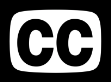 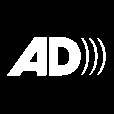 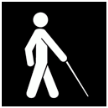 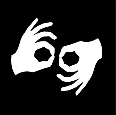 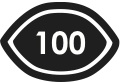 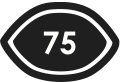 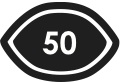 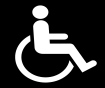 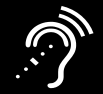 Special EventSpecial EventSpecial EventSpecial EventSpecial EventSpecial EventSpecial EventSpecial EventSpecial EventSpecial EventSpecial EventSpecial EventSpecial EventHighway to HellCanning Highway01 MarchAuslan and AD at Tompkins ParkSUN 1.03.20SUN 1.03.20YESYESMusicMusicMusicMusicMusicMusicMusicMusicMusicMusicMusicMusicMusicBunggulPerth Concert Hall7 – 9 FebSat 8.02.20 7pmSat 8.02.20 7pmYESYESKoorrlangkaGovernment House Ballroom13 FebYES13 Ways to Look at BirdsPerth Concert Hall15 FebYESYESGarrick OhlssonPerth Concert Hall16 FebYESYESAncient VoicesWinthrop Hall14 FebYESQuartet & CountryWinthrop Hall15 – 16 FebYESEnglish MotetsWinthrop Hall15 FebYESPast, Present & FutureWinthrop Hall15 FebYESBeethoven’s ArchdukeWinthrop Hall16 FebYESFidelioPerth Concert Hall28 Feb, 1 MarSung in German, narrated in English with English surtitlesYESYESYESOpera in the Park – Hansel & GretelSupreme Court Gardens22 FebYESSunday Music: Gordon KoangFremantle Arts Centre16 FebYESThe NeckThe Rechabite19 – 20 FebYESSingle OriginThe Rechabite21 – 22 FebYESSHOWVENUEDATESNOTESKabarett HausKabarett HausKabarett HausKabarett HausKabarett HausKabarett HausKabarett HausKabarett HausKabarett HausKabarett HausKabarett HausKabarett HausKabarett HausMeow Meow PandemoniumPerth Concert Hall20 FebYESYESRufus Wainwright Down Solo WainwrightPerth Concert Hall21 FebYESYESAmanda PalmerPerth Concert Hall22 FebContains Adult themesSAT 22.02.20YESYESTheatre / CircusTheatre / CircusTheatre / CircusTheatre / CircusTheatre / CircusTheatre / CircusTheatre / CircusTheatre / CircusTheatre / CircusTheatre / CircusTheatre / CircusTheatre / CircusTheatre / CircusLeviathanRegal Theatre26 Feb – 1 MarContains: smoke or haze effects, loud soundsSAT 29.02.20 7pmYESYESBran Nue DaeRegal Theatre6 – 15 FebContains: strong language, adult themes, sexual referencesSAT 15.02.202pmYESAnthemState Theatre Centre Heath Ledger Theatre12 – 16 FebSuitable for ages 15+FRI 14.02.207pmFRI 14.02.207pmFRI 14.02.207pmTHUR 13.02.207pmYESYESBLACK TIESState Theatre Centre Studio Underground13 – 16 Feb Contains: coarse language, loud soundsSAT15.02.20 7.30pmSUN 16.02.20 6pmSUN 16.02.20 6pmFRI 14.02.20 7.30pmYESYESHecateSubiaco Arts Centre6 – 16 FebPerformed in NoongarLatecomers not admittedYESYESCloudstreetHis Majesty’s Theatre21 Feb – 15 MarContains: adult themes, coarse language, cigarettes, gunshots & dynamic soundsSUN 08.03.20 12pmSUN 08.03.20 12pmSUN 08.03.20 12pmWED 11.03.20 6pmYESYESTao of GlassState Theatre Centre Heath Ledger Theatre19 – 23 FebContains: coarse language, adult themes, smoke & haze effectsFRI 21.02.20 7pmFRI 21.02.20 7pmFRI 21.02.20 7pmTHUR 20.02.20 7pmYESYESI’m a Phoenix, BitchState Theatre Centre Heath Ledger Theatre26 Feb – 1 MarContains: adult themes, strong language, strobe & haze effectsSAT 29.02.20 7pmFRI 28.02.20 7pmFRI 28.02.20 7pmYESYESHOWVENUEDATESNOTESDanceDanceDanceDanceDanceDanceDanceDanceDanceDanceDanceDanceDanceBennelongState Theatre Centre Heath Ledger Theatre6 - 9 FebSuitable for ages 12+YESYESYESColossusState Theatre Centre Heath Ledger Theatre19 – 23 FebContains: smoke or haze effectsYESYESYESHofesh in the YardState Theatre Centre Courtyard18 Feb – 1 MarContains: smoke or haze effects. This is a standing show. Limited seating available. YESYESYESBallet at the Quarry Light and ShadowQuarry Amphitheatre7 – 29 FebYESMÁMState Theatre Centre Heath Ledger Theatre26 – 29 FebContains: smoke or haze effects, loud soundsLatecomers not admittedYESYESYESLiterature & IdeasLiterature & IdeasLiterature & IdeasLiterature & IdeasLiterature & IdeasLiterature & IdeasLiterature & IdeasLiterature & IdeasLiterature & IdeasLiterature & IdeasLiterature & IdeasLiterature & IdeasLiterature & IdeasBruce PascoeOctagon Theatre21 FebFRI 21.02.207pmYESYESPrize & PrejudiceOctagon Theatre22 FebSAT 22.02.20 9.30amYESYESUnmoderated The Gauntlet SeriesOctagon Theatre22 FebAll 3 sessions will be Auslan Interpreted SAT 22.02.20YESYESStory Club at the Heartbreak HotelOctagon Theatre22 FebSAT 22.2.20 7pmYESYESThe Sound of Picture BooksOctagon Theatre23 FebBoth sessions will be Auslan InterpretedSun 23.02.20YESYESNeil GaimanPerth Concert Hall23 FebSun 23.02.204pmYESYESSHOWVENUEDATESNOTESVisual ArtsVisual ArtsVisual ArtsVisual ArtsVisual ArtsVisual ArtsVisual ArtsVisual ArtsVisual ArtsVisual ArtsVisual ArtsVisual ArtsVisual ArtsVisual ArtsHitchhikers Guide to the GalleriesVarious9 FebGallery admission free. Bus $10SUN 9.02.20YESThunderheadTina Havelock StevensPICA8 Feb – 19 AprYESYESHudson Valley RuinsJacky ConnollyPICA8 Feb – 19 AprYESYESChalkroom
Laurie Anderson & Hsin-Chien HuangPICA8 Feb – 19 AprFree. Bookings at pica.org.auYESThe Long Kiss GoodbyeLawrence Wilson Gallery7 Feb – 9 MayYESYESJohn Prince SiddonAll Mixed UpFremantle Arts Centre5 Feb – 22 MarYESYESBricolageFremantle Arts Centre5 Feb – 22 MarYESYESCheeky DogsDion BeasleyDADAA Fremantle7 Feb – 18 AprYESYESIan Strange Suburban Interventions 2008-2020John Curtin Gallery6 Feb – 24 AprYESYESMia Kurrum Maun (Far From Home) Sandra HillJohn Curtin Gallery6 Feb – 24 AprYESYESAwavena Lynette WallworthAGWA7 Feb – 2 MarBookings required. Visit artgallery.wa.gov.auYESSHOWVENUEDATESNOTESFilmFilmFilmFilmFilmFilmFilmFilmFilmFilmFilmFilmFilmPain and GlorySomerville25 Nov – 1 DecSpanish with English SubtitlesYESYESThe Dead Don’t DieSomerville2 Dec – 8 DecALLYESPortrait of a Lady on FireSomerville9 Dec – 15 DecFrench with English SubtitlesYESYESThe Peanut Butter FalconSomerville16 Dec – 22 DecYESThe Biggest Little FarmSomerville23 Dec – 29 DecYESH is for HappinessSomerville30 Dec – 5 JanYESLa Belle ḖpoqueSomerville6 Dec – 12 JanFrench with English SubtitlesYESYESThe LighthouseSomerville13 Jan – 19 JanYESVenice CallingSomerville20 Jan – 26 JanFrench with English SubtitlesYESYESLes MisérablesSomerville27 Jan – 2 FebFrench with English SubtitlesYESYESIn My Blood It RunsSomerville3 Feb – 9 FebArrernte and English with English SubtitlesYESYESBellbirdSomerville10 Feb – 16 FebYESAdamSomervilleTBCArabic with English SubtitlesYESYESIf OnlySomervilleTBCItalian, French with English SubtitlesYESYESYoung AhmedSomervilleTBCFrench and Arabic with English subtitlesYESYES